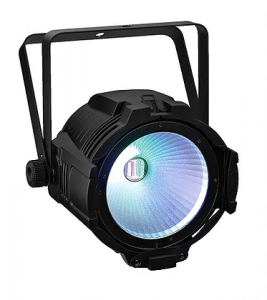 Оптика и источник светаНапряжение: AC110 / 220V 50-60 ГцПотребляемая мощность: 300 ВтИсточник света: 100 Вт (холодный + теплый) 2в1 Cob LEDКаналы управления: 2/4/6 Каналов DMXРежимы: DMX512, ведущий и ведомый, реакция на звук или авто-режимСертификация: CE, RoHSКомплектация и весВес нетто: 3 кгВес брутто: 4 кгРазмер: 23 * 23 * 37 см